  Сумська міська радаVII СКЛИКАННЯ LVIII СЕСІЯРІШЕННЯ	Відповідно до статей 7, 8, 10, 12, 267 Податкового кодексу України, керуючись пунктом 24 частини першої статті 26 Закону України                             «Про місцеве самоврядування в Україні», Сумська міська рада ВИРІШИЛА: 1. Встановити на території об’єднаної територіальної громади                            м. Суми ставку по транспортному податку (з розрахунку на календарний рік у розмірі 25 000 гривень за кожен легковий автомобіль, що є об’єктом оподаткування).2. Інші елементи транспортного  податку: платники податку, об’єкт оподаткування, база оподаткування, податковий період, порядок обчислення та сплати податку, строки  сплати податку визначено статтею 267 Податкового кодексу України.3. Контроль за правильністю обчислень, повнотою і                          своєчасністю сплати транспортного податку до бюджету                                   об’єднаної територіальної громади м. Суми покладається                                                       на Головне управління ДФС у Сумській області.4. З моменту набрання чинності цього рішення вважати таким, що втратило чинність, рішення Сумської міської ради від 21 червня  2017 року                          № 2312-МР «Про встановлення транспортного податку». 5. Дане рішення набирає чинності з 01.01.2020 року. 6. Департаменту комунікацій та інформаційної політики Сумської міської ради (Кохан А.І.) забезпечити оприлюднення даного рішення в засобах масової інформації. 7. Організацію виконання даного рішення покласти на заступника міського голови згідно з розподілом обов’язків.Сумський міський голова						О.М. Лисенко Виконавець: Яковенко С.В.__________Рішення доопрацьовано і вичитано, текст відповідає оригіналу прийнятого рішення та вимогам статей 6 – 9 Закону України «Про доступ до публічної інформації» та Закону України «Про захист персональних даних».Проект рішення «Про встановлення транспортного податку» було завізовано:Начальник відділу транспорту,  зв’язку та  телекомунікаційних послуг                                   	         С.В. Яковенко	Дані про візування проекту рішення міської радиНачальник відділу транспорту,  зв’язку та  телекомунікаційних послуг                                   	           С.В. Яковенко	                                       Лист розсилкирішення Сумської міської ради від  19 червня  2019 року №  5299-МР    «Про встановлення транспортного податку»Начальник відділу транспорту,  зв’язку та  телекомунікаційних послуг                                   	           С.В. Яковенко	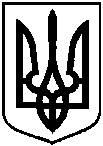 від 19 червня     2019 року №  5299- МРм. Сумивід 19 червня     2019 року №  5299- МРм. СумиПро встановлення транспортного податку Заступник міського голови з питань діяльності виконавчих органів радиДиректор департаменту фінансів, економіки та інвестиційСумської міської ради      О.І. Журба     С.А. ЛиповаНачальник правового управлінняСумської міської ради   О.В. Чайченко  Секретар Сумської міської ради      А.В. Баранов№ з/пНазва підприємства, установи, організаціїПрізвище І.П. керівникаПоштова та електронна адресиНеобхідна кількість примірників рішення СМР1.Департамент фінансів, економіки та інвестиційСумської міської радиЛипова С.А.mfin@smr.gov.ua12.Відділ транспорту, зв’язку та телекомунікаційних послуг Сумської міської радиЯковенко С.В.transport@smr.gov.ua1